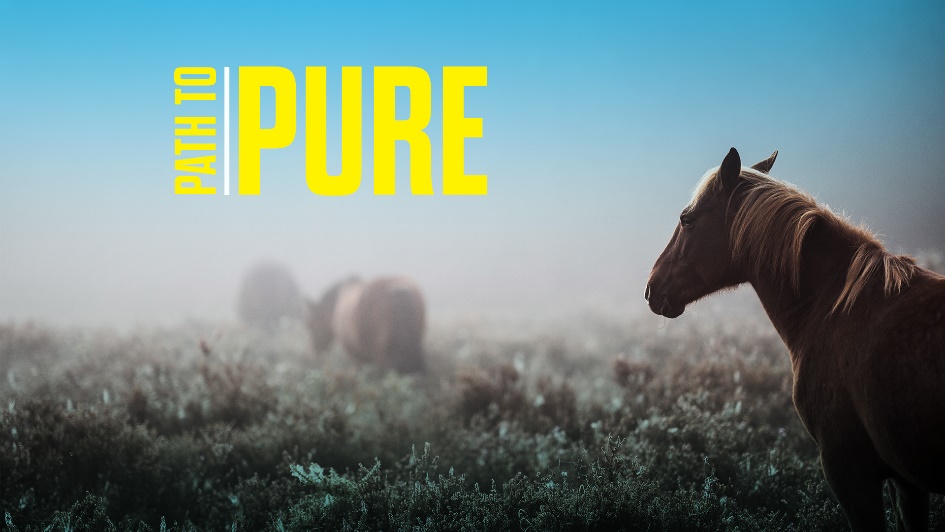 Path to Pure“Love Well-Placed”Matthew 16:12-23; 1 Peter 2:24Have you ever had the experience of attending the memorial service of a person you thought you knew, only to be amazed by the fuller picture provided by the other mourners? Have you ever been particularly effected by such circumstance? When asked who people said Jesus was, the disciples answered by citing three people who personified three aspects of Jesus’ personality, a teacher, a miracle worker, and a prophet. Is there a particular aspect of Jesus’ character that you especially love or rely upon? Speaking of meditating on the righteousness we have in Christ through his sacrificial death, pastor and writer Tim Keller says: “If we don’t meditate on that until our hearts are hot with assurance, we will “steal love and self-acceptance” from worldly achievements, beauty, and status.” Do you agree with this? How can we meditate on Christ’s sacrifice without becoming loaded down with guilt and shame? 